Муниципальное бюджетное дошкольное образовательное учреждение “Искровский детский сад”Родительскоесобрание на тему:«Путешествие в страну знаний продолжается, или только вперёд!»Воспитатель: Королёва Е.А.Сентябрь 2017 г.Родительское собрание в средней группе.Тема: «Путешествие в страну знаний продолжается, или только вперёд!»Цель: расширение контакта между педагогами и родителями, моделирование перспектив взаимодействия на новый учебный год, повышение педагогической культуры родителей. Задачи: познакомить родителей с возрастными особенностями детей 4-5 лет, познакомить с основными задачами на новый учебный год, рассказать родителям об образовательных программах, по которым будет осуществляться педагогический процесс, об основных занятиях и видах детской деятельности.Показ слайдов на тему: «Вот оно какое наше лето!»«И хотя за окнами осень, Но солнце лучиком весёлымВ окна радостно стучит.Мы сегодня к нам решилиВас на встречу пригласить».Добрый вечер, уважаемые родители! Мы очень рады встрече с Вами! Нас объединяет интерес к теме воспитания и развития детей. У нас с вами общая цель: сделать пребывание ребёнка в детском саду комфортным, интересным и безопасным. Без нашего общего союза, без вашей поддержки и помощи в воспитании и развитии детей, пребывание детей в детском саду просто невозможно. Наш союз можно представить в виде треугольника. Во главе этого треугольника, конечно же, стоит ребёнок. Он познает новое, открывает себя. Мы, взрослые, должны помочь ему в этом нелёгком деле. Вспомним басню И. Крылова. «Когда в товарищах согласья нет, на лад их дело не пойдёт, а выйдет из него не дело, только мука». Отсюда следует вывод, что нам стоит объединить наши усилия для того, чтобы нашим детям было интересно. Очень важно, чтобы между нами было понимание, добрые отношения, взаимопомощь, взаимная терпимость. В начале нашей встречи нам бы хотелось от небольшого коллектива работников группы поблагодарить Вас за помощь, которую Вы нам оказываете в приобретении всего необходимого для группы, в работе по благоустройству после ремонта, во всех делах группы, принимаете активное участие в акциях и выставках. Спасибо Вам, за ваше понимание. После нашей последней встречи прошло время. Как мы провели его узнаем, узнаем с помощью упражнений.Похлопайте в ладоши те, кто ходил с детьми на рыбалку, в лес.Похлопайте те, кто купался с детьми в озере, в реке, в море.Похлопайте те, кто читал детям книги.Чьи дети научились за этот период чему-то новому? Чему?Да, я вижу, что вы прекрасно и с пользой провели время. Значит, Вы замечательные родители! Что представляют собой дети 4-5 лет? Возраст от четырёх до пяти лет – период относительного затишья. Ребёнок вышел из кризиса, стал более послушным, спокойным. У него возрастает интерес к окружающему миру, становиться сильнее потребность в друзьях. В этом возрасте у ребёнка проявляется стремление к самостоятельности, ему важно сделать всё самому, он меньше нуждается в опеке взрослых. Ребёнок начинает понимать чувства других, сопереживает друзьям и другим людям. Он живёт в мире сказок и фантазий. У него развиваются творческие способности. Совместная игра становится сложнее. Появляются новые игры. Дети играют в «Больницу», «Магазин», «Парикмахерскую», разыгрывают сюжеты любимых сказок. У ребёнка проявляется большой интерес к ровесникам, от внутрисемейных отношений он переходит к более широким отношениям с миром. Дети дружат, ссорятся, мирятся. Активизируется любознательность, которая заставляет детей постоянно задавать вопросы обо всём, что они увидят. Они готовы всё время говорить и обсуждать различные вопросы. Но у них недостаточно развита способность заниматься тем, что им интересно. У детей формируется потребность в уважение со стороны взрослого, для них оказывается очень важной его похвала. Повышается обидчивость на замечания взрослого.Ребёнок может сосредоточенно заниматься в течение 15-20 минут. Он может самостоятельно придумать небольшую сказку на заданную тему. Дети могут называть форму, на которую похож тот или иной предмет, способны объединить группы предметов по величине, цвету. Выделяют такие понятия, как высота, длина, ширина. Возраст от 4 до 5 лет является важным периодом в жизни ребёнка. Это период интенсивного роста им развития детского организма. Возрастают физические возможности ребёнка, улучшается координация, движения становятся более уверенными. Сохраняется потребность и необходимость постоянно двигаться. Активно развивается моторика, лучше удерживается равновесие, сложнее становятся игры с мячом. В среднем ребёнок подрастает на 5-7 сантиметров, набирает 2 килограмма веса. Значительно увеличивается объём памяти: он способен запомнить небольшое стихотворение, принять задачу на запоминание.Игра «Ладошка».А теперь мы с вами отдохнём. Я предлагаю обвести ладонь руки. В центре напишите имя своего ребёнка, а на каждом пальце напишите каким бы Вы хотели видеть своего ребёнка. Родители выполняют задание.А сейчас Надежда Михайловна познакомит Вас с задачами на новый учебный год. В средней группе мы продолжаем работать по программе «От рождения до школы». В неделю планируется 10 занятий по20 минут каждое. Планируем 3 занятия по физической культуре, 2 –по познавательному развитию, 1-по развитию речи, 1-по рисованию, 1- по аппликации и лепке (через неделю). Очень коротко расскажу о том, чем мы будем заниматься. В течение года мы будем учиться считать до 5, будем уравнивать количество предметов двумя способами (добавить и убрать, закреплять знания о геометрических фигурах, определять направление движения от себя (налево, направо, назад, вперёд, вверх, вниз, закрепим знание частей суток. По ознакомлению с целостной картиной мира расскажем детям о предметах и их свойствах, о материалах, из которых сделаны предметы, об общественном транспорте, правилах дорожного движения, о безопасном поведение на улице, дома, о родном городе, познакомим с растительным и животным миром, о последовательности времён года. На занятиях по развитию речи будем закреплять произношение гласных и согласных звуков, отрабатывать произношение свистящих, шипящих, сонорных звуков. Будем учиться согласовывать слова в предложении, использовать в речи предлоги, составлять рассказы по картине, игрушке. На занятиях по лепке освоим новые приёмы: прищипывание, с лёгким оттягиванием, приём сглаживания и вдавливания. Продолжим закреплять известные приёмы раскатывания между ладонями прямыми и круговыми движениями рук. Очень трудным для нас будет освоение ножниц. Будем учиться правильно держать их и пользоваться ими. Сначала режем по прямой, затем будем вырезать круг из квадрата, разрезать квадрат по диагонали. Мы очень надеемся на на сотрудничество с вами и помощь детям в освоение ножниц. На занятиях по рисованию будем учиться располагать изображение на листе бумаги, направлять внимание детей на соотношение предметов по величине. К известным оттенкам (розовый и голубой, добавим новые (коричневый, светло-зелёный, оранжевый). Будем создавать декоративные композиции по мотивам дымковских и филимоновских игрушек. Познакомим с городецкими узорами.Игра «Имя».Предлагаю написать сверху вниз имя своего ребёнка. Рядом с каждой буквой напишите, пожалуйста, слово, характеризующее черту характера вашего ребёнка. Сравните то, что написали на ладошке и сейчас. Подумайте, над чем можно поработать.Игра «Нарисуй кружок нужного цвета».Поведение своих детей можно проанализировать с помощью кружочков. Если задание выполняется ребёнком, то рисуем красный кружок, не всегда-жёлтый, не выполняется -синий.Вопросы.1. Всегда ли ваш ребёнок моет руки перед едой?2. Вежливо ли обращается с просьбой?3. Не говорит плохие слова?4. Слушается Вас?5. Проявляет агрессию?Посмотрите на кружки, их цвета помогут решить над чем следует ещё поработать с детьми.Психологи советуют, что для того чтобы ребёнок чувствовал себя счастливым, его нужно обнимать не менее 8 раз в день. Как приятно слышать. Когда некоторые мамочки, провожая ребёнка в группу говорят: «Я приду за тобой. Я тебя люблю». Звучит музыка. «Детство-это цветущий луг, по которому бежишь без оглядки к далёкому горизонту. Порой нам, кажется, что мы знаем о ребёнке всё, потом понимаем, что не знаем почти ничего. Ребёнок-тайна, он загадка, он маленькое чудо. А чудеса непостижимы. И единственной тропинкой на пути к разгадке этой тайны будет добро». Звучит песня «Творите добрые дела».Вопросы.1. Всегда ли ваш ребёнок моет руки перед едой?2. Вежливо ли обращается с просьбой?3. Не говорит плохие слова?4. Слушается Вас?5. Проявляет агрессию?Вопросы.1. Всегда ли ваш ребёнок моет руки перед едой?2. Вежливо ли обращается с просьбой?3. Не говорит плохие слова?4. Слушается Вас?5. Проявляет агрессию?Вопросы.1. Всегда ли ваш ребёнок моет руки перед едой?2. Вежливо ли обращается с просьбой?3. Не говорит плохие слова?4. Слушается Вас?5. Проявляет агрессию?Вопросы.1. Всегда ли ваш ребёнок моет руки перед едой?2. Вежливо ли обращается с просьбой?3. Не говорит плохие слова?4. Слушается Вас?5. Проявляет агрессию?Вопросы.1. Всегда ли ваш ребёнок моет руки перед едой?2. Вежливо ли обращается с просьбой?3. Не говорит плохие слова?4. Слушается Вас?5. Проявляет агрессию?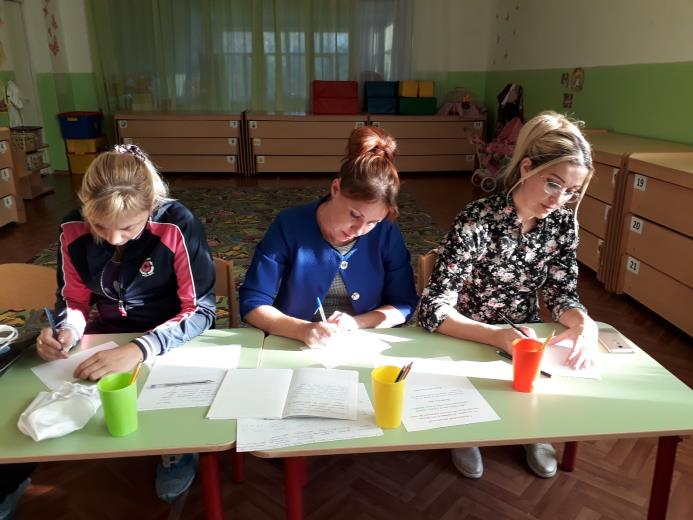 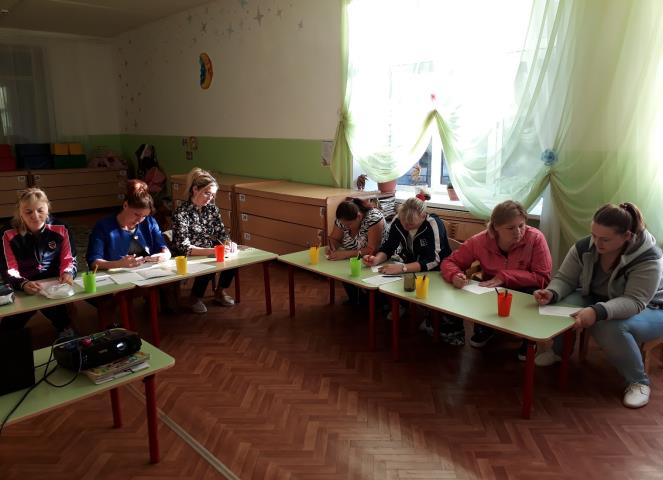 